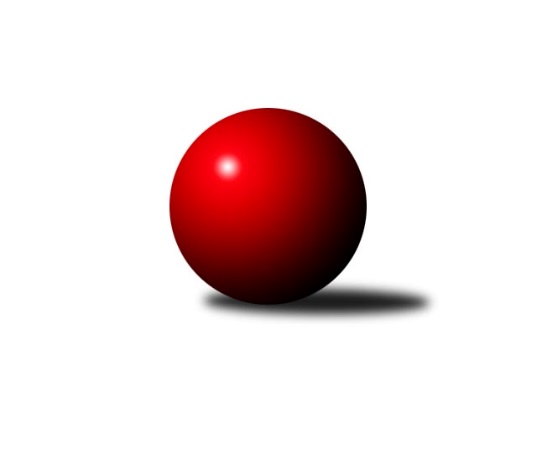 Č.10Ročník 2013/2014	30.11.2013Nejlepšího výkonu v tomto kole: 3469 dosáhlo družstvo: TJ Červený Kostelec  2. KLM B 2013/2014Výsledky 10. kolaSouhrnný přehled výsledků:TJ Červený Kostelec  	- TJ Opava˝A˝	5:3	3469:2874	14.5:9.5	30.11.TJ Rostex Vyškov ˝A˝	- KK Zábřeh	5.5:2.5	3247:3233	12.5:11.5	30.11.SKK Hořice	- TJ Sokol Vracov	6:2	3358:3258	15.0:9.0	30.11.TJ Horní Benešov ˝A˝	- KK Blansko 	4:4	3346:3331	12.5:11.5	30.11.TJ Prostějov ˝A˝	- KK Slovan Rosice	6:2	3313:3248	13.0:11.0	30.11.HKK Olomouc ˝A˝	- TJ Lokomotiva Česká Třebová	5:3	3327:3261	13.0:11.0	30.11.Tabulka družstev:	1.	HKK Olomouc ˝A˝	10	8	1	1	56.0 : 24.0 	145.5 : 94.5 	 3428	17	2.	TJ Rostex Vyškov ˝A˝	10	8	1	1	55.5 : 24.5 	145.0 : 95.0 	 3379	17	3.	SKK Hořice	10	6	2	2	45.0 : 35.0 	129.0 : 111.0 	 3338	14	4.	TJ Sokol Vracov	10	6	1	3	43.0 : 37.0 	122.0 : 118.0 	 3309	13	5.	TJ Červený Kostelec	10	5	0	5	41.0 : 39.0 	124.0 : 116.0 	 3336	10	6.	KK Zábřeh	10	5	0	5	38.0 : 42.0 	118.0 : 122.0 	 3293	10	7.	KK Slovan Rosice	10	4	1	5	40.0 : 40.0 	116.5 : 123.5 	 3254	9	8.	KK Blansko	10	3	2	5	39.5 : 40.5 	119.0 : 121.0 	 3330	8	9.	TJ Opava˝A˝	10	4	0	6	36.0 : 44.0 	117.5 : 122.5 	 3294	8	10.	TJ Prostějov ˝A˝	10	4	0	6	35.5 : 44.5 	111.5 : 128.5 	 3260	8	11.	TJ Horní Benešov ˝A˝	10	1	2	7	28.0 : 52.0 	100.0 : 140.0 	 3250	4	12.	TJ Lokomotiva Česká Třebová	10	1	0	9	22.5 : 57.5 	92.0 : 148.0 	 3208	2Podrobné výsledky kola:	 TJ Červený Kostelec  	3469	5:3	2874	TJ Opava˝A˝	Aleš Nedomlel *1	156 	 145 	 134 	136	571 	 3:1 	 553 	 161	140 	 127	125	Petr Wolf	Pavel Novák	149 	 164 	 152 	147	612 	 3:1 	 565 	 144	140 	 127	154	Přemysl Žáček	Jan Adamů	141 	 133 	 125 	128	527 	 2:2 	 564 	 140	155 	 124	145	Marek Hynar	Ondřej Mrkos	153 	 130 	 146 	146	575 	 1.5:2.5 	 603 	 147	155 	 146	155	Martin Marek	Martin Mýl	151 	 128 	 164 	142	585 	 1:3 	 589 	 161	140 	 137	151	Jiří Vícharozhodčí: střídání: *1 od 31. hodu Lukáš JankoNejlepší výkon utkání: 612 - Pavel Novák	 TJ Rostex Vyškov ˝A˝	3247	5.5:2.5	3233	KK Zábřeh	Jiří Trávníček	133 	 141 	 141 	118	533 	 2.5:1.5 	 526 	 133	120 	 127	146	Martin Sitta	Petr Pevný	127 	 152 	 138 	143	560 	 2:2 	 547 	 142	134 	 125	146	Jiří Michálek	Miroslav Míšek	144 	 139 	 132 	153	568 	 1:3 	 569 	 147	128 	 137	157	Josef Sitta	Jaromír Čapek	134 	 145 	 123 	129	531 	 3:1 	 519 	 124	129 	 118	148	Lukáš Horňák	Eduard Varga	135 	 144 	 130 	120	529 	 2:2 	 546 	 132	128 	 150	136	Jiří Flídr	Luděk Rychlovský	137 	 139 	 132 	118	526 	 2:2 	 526 	 124	123 	 134	145	Marek Ollingerrozhodčí: Nejlepší výkon utkání: 569 - Josef Sitta	 SKK Hořice	3358	6:2	3258	TJ Sokol Vracov	Radek Kroupa	127 	 147 	 140 	156	570 	 4:0 	 514 	 126	124 	 116	148	Pavel Polanský ml. ml.	Jaromír Šklíba	151 	 156 	 126 	142	575 	 2:2 	 547 	 153	127 	 138	129	Vítěslav Nejedlík	Ivan Vondráček	134 	 139 	 129 	135	537 	 3:1 	 496 	 116	111 	 137	132	Pavel Polanský st. st.	Vojtěch Tulka	131 	 148 	 129 	141	549 	 1:3 	 555 	 121	160 	 130	144	Petr Polanský	Martin Hažva	131 	 138 	 154 	151	574 	 2:2 	 603 	 127	158 	 150	168	Tomáš Procházka	Miroslav Nálevka	130 	 140 	 151 	132	553 	 3:1 	 543 	 123	139 	 147	134	Jan Tužilrozhodčí: Nejlepší výkon utkání: 603 - Tomáš Procházka	 TJ Horní Benešov ˝A˝	3346	4:4	3331	KK Blansko 	Miroslav Petřek ml.	150 	 125 	 133 	154	562 	 1:3 	 570 	 151	134 	 144	141	Jakub Flek	Kamil Kubeša	138 	 126 	 129 	125	518 	 1.5:2.5 	 537 	 146	138 	 129	124	Ondřej Němec	Bohuslav Čuba	143 	 137 	 137 	155	572 	 3:1 	 523 	 147	131 	 125	120	Lukáš Hlavinka	Zdeněk Černý	144 	 143 	 128 	140	555 	 2:2 	 584 	 149	140 	 119	176	Martin Procházka	Michal Klich	156 	 130 	 165 	147	598 	 3:1 	 562 	 135	157 	 137	133	Petr Havíř	Vladislav Pečinka	134 	 134 	 143 	130	541 	 2:2 	 555 	 139	133 	 130	153	Michal Hrdličkarozhodčí: Nejlepší výkon utkání: 598 - Michal Klich	 TJ Prostějov ˝A˝	3313	6:2	3248	KK Slovan Rosice	Bronislav Diviš	143 	 131 	 143 	150	567 	 3:1 	 526 	 121	141 	 129	135	Petr Streubel st.	Michal Smejkal	129 	 155 	 154 	146	584 	 3:1 	 558 	 144	140 	 143	131	Jiří Zemek	Aleš Čapka	138 	 146 	 117 	154	555 	 2:2 	 554 	 162	123 	 133	136	Adam Palko	Jan Pernica	123 	 150 	 140 	123	536 	 2:2 	 535 	 139	130 	 139	127	Ivo Fabík	Miroslav Znojil	120 	 146 	 141 	119	526 	 1:3 	 529 	 134	125 	 142	128	Jaromír Šula	Petr Černohous	136 	 157 	 128 	124	545 	 2:2 	 546 	 125	143 	 134	144	Jiří Axman st.rozhodčí: Nejlepší výkon utkání: 584 - Michal Smejkal	 HKK Olomouc ˝A˝	3327	5:3	3261	TJ Lokomotiva Česká Třebová	Kamil Bartoš *1	131 	 121 	 128 	156	536 	 1:3 	 560 	 137	131 	 150	142	Petr Holanec	Jiří Němec	163 	 138 	 148 	128	577 	 4:0 	 519 	 144	122 	 134	119	Jiří Hetych st. st.	Theodor Marančák	140 	 159 	 132 	133	564 	 2.5:1.5 	 521 	 150	120 	 132	119	Pavel Píč	Ladislav Stárek	119 	 149 	 136 	131	535 	 1.5:2.5 	 543 	 140	149 	 121	133	Rudolf Stejskal	Jiří Zezulka	123 	 139 	 137 	123	522 	 0.5:3.5 	 578 	 141	139 	 144	154	Jiří Kmoníček	Radek Havran	145 	 151 	 157 	140	593 	 3.5:0.5 	 540 	 145	135 	 134	126	Zdeněk Marklrozhodčí: střídání: *1 od 61. hodu Matouš KrajzingerNejlepší výkon utkání: 593 - Radek HavranPořadí jednotlivců:	jméno hráče	družstvo	celkem	plné	dorážka	chyby	poměr kuž.	Maximum	1.	Jiří Vícha 	TJ Opava˝A˝	594.79	379.8	215.0	1.1	7/7	(633)	2.	Tomáš Procházka 	TJ Sokol Vracov	594.25	380.8	213.4	1.0	6/7	(658)	3.	Radek Havran 	HKK Olomouc ˝A˝	586.20	383.6	202.6	2.2	5/5	(611)	4.	Jiří Němec 	HKK Olomouc ˝A˝	584.33	379.7	204.7	0.7	5/5	(619)	5.	Radek Kroupa 	SKK Hořice	579.90	363.5	216.4	1.0	5/5	(630)	6.	Petr Pevný 	TJ Rostex Vyškov ˝A˝	576.30	374.7	201.6	1.6	5/5	(603)	7.	Ladislav Stárek 	HKK Olomouc ˝A˝	571.29	376.4	194.9	2.8	4/5	(641)	8.	Theodor Marančák 	HKK Olomouc ˝A˝	570.58	373.0	197.6	3.9	4/5	(617)	9.	Jiří Zezulka 	HKK Olomouc ˝A˝	568.93	375.2	193.8	1.8	5/5	(595)	10.	Jiří Trávníček 	TJ Rostex Vyškov ˝A˝	568.60	378.7	189.9	2.0	5/5	(602)	11.	Ondřej Němec 	KK Blansko 	568.21	371.8	196.5	1.9	6/6	(615)	12.	Miroslav Míšek 	TJ Rostex Vyškov ˝A˝	567.96	372.9	195.1	1.2	5/5	(601)	13.	Josef Sitta 	KK Zábřeh	567.57	365.7	201.9	1.5	7/7	(606)	14.	Ondřej Mrkos 	TJ Červený Kostelec  	567.40	375.2	192.2	2.2	5/5	(634)	15.	Pavel Novák 	TJ Červený Kostelec  	567.00	381.5	185.5	2.9	5/5	(612)	16.	Martin Procházka 	KK Blansko 	565.83	370.7	195.1	4.3	6/6	(615)	17.	Jaromír Šklíba 	SKK Hořice	565.73	369.6	196.2	2.9	5/5	(600)	18.	Martin Sitta 	KK Zábřeh	565.38	375.4	190.0	2.7	6/7	(601)	19.	Martin Marek 	TJ Opava˝A˝	565.29	364.6	200.7	2.6	7/7	(603)	20.	Přemysl Žáček 	TJ Opava˝A˝	564.42	375.3	189.1	4.8	6/7	(601)	21.	Eduard Varga 	TJ Rostex Vyškov ˝A˝	564.33	361.9	202.5	2.5	4/5	(596)	22.	Štěpán Schuster 	TJ Červený Kostelec  	562.90	374.8	188.2	4.1	4/5	(645)	23.	Jan Tužil 	TJ Sokol Vracov	561.67	376.9	184.8	3.5	7/7	(610)	24.	Aleš Nedomlel 	TJ Červený Kostelec  	560.44	364.9	195.5	3.3	5/5	(591)	25.	Zbyněk Černý 	TJ Horní Benešov ˝A˝	559.68	372.6	187.0	2.7	5/5	(577)	26.	Vojtěch Tulka 	SKK Hořice	558.84	373.2	185.6	2.4	5/5	(588)	27.	Dalibor Matyáš 	KK Slovan Rosice	556.90	366.2	190.7	1.9	5/7	(610)	28.	Martin Hažva 	SKK Hořice	556.60	369.9	186.7	3.2	5/5	(584)	29.	Bronislav Diviš 	TJ Prostějov ˝A˝	556.53	368.2	188.3	2.8	6/6	(614)	30.	Jiří Zemek 	KK Slovan Rosice	556.38	359.5	196.8	2.3	6/7	(588)	31.	Michal Hrdlička 	KK Blansko 	552.96	361.5	191.5	2.7	6/6	(602)	32.	Luděk Rychlovský 	TJ Rostex Vyškov ˝A˝	551.90	368.9	183.0	3.6	5/5	(610)	33.	Martin Mýl 	TJ Červený Kostelec  	550.73	363.5	187.3	2.7	5/5	(595)	34.	Roman Porubský 	KK Blansko 	550.05	374.0	176.1	2.3	4/6	(611)	35.	Pavel Píč 	TJ Lokomotiva Česká Třebová	549.93	359.9	190.1	3.8	7/7	(597)	36.	Karel Zubalík 	HKK Olomouc ˝A˝	547.16	371.2	176.0	3.2	5/5	(589)	37.	Jiří Flídr 	KK Zábřeh	546.68	362.6	184.0	3.9	7/7	(604)	38.	Jiří Kmoníček 	TJ Lokomotiva Česká Třebová	546.67	366.7	180.0	4.7	7/7	(589)	39.	Jakub Flek 	KK Blansko 	546.63	364.8	181.9	4.7	6/6	(600)	40.	Lukáš Horňák 	KK Zábřeh	546.33	365.2	181.1	4.4	6/7	(621)	41.	Petr Havíř 	KK Blansko 	545.60	367.8	177.8	4.3	6/6	(601)	42.	Jiří Axman  st.	KK Slovan Rosice	545.40	361.3	184.2	4.4	5/7	(585)	43.	Petr Bracek 	TJ Opava˝A˝	545.20	364.5	180.7	2.9	5/7	(576)	44.	Ivo Fabík 	KK Slovan Rosice	544.93	357.3	187.6	3.4	7/7	(580)	45.	Jaromír Šula 	KK Slovan Rosice	544.71	358.6	186.1	2.2	7/7	(568)	46.	Michal Smejkal 	TJ Prostějov ˝A˝	544.55	370.0	174.6	5.1	4/6	(586)	47.	Petr Černohous 	TJ Prostějov ˝A˝	543.58	361.4	182.2	5.2	6/6	(569)	48.	Petr Wolf 	TJ Opava˝A˝	543.54	363.6	179.9	5.8	6/7	(568)	49.	Pavel Polanský ml.  ml.	TJ Sokol Vracov	543.18	371.8	171.4	7.4	7/7	(622)	50.	Petr Streubel  st.	KK Slovan Rosice	542.07	361.2	180.9	2.8	5/7	(573)	51.	Marek Hynar 	TJ Opava˝A˝	542.04	360.9	181.1	4.1	7/7	(564)	52.	Jan Pernica 	TJ Prostějov ˝A˝	541.88	367.3	174.6	5.1	6/6	(570)	53.	Petr Holanec 	TJ Lokomotiva Česká Třebová	541.68	360.9	180.8	3.9	7/7	(613)	54.	Kamil Kubeša 	TJ Horní Benešov ˝A˝	541.53	366.9	174.6	3.8	5/5	(596)	55.	Jaromír Čapek 	TJ Rostex Vyškov ˝A˝	539.25	365.4	173.8	5.3	4/5	(566)	56.	Petr Pospíšilík 	TJ Prostějov ˝A˝	539.17	360.4	178.8	1.9	4/6	(580)	57.	Ivan Vondráček 	SKK Hořice	538.03	359.8	178.2	5.4	5/5	(569)	58.	Bohuslav Čuba 	TJ Horní Benešov ˝A˝	537.37	356.6	180.7	4.8	5/5	(572)	59.	Miroslav Znojil 	TJ Prostějov ˝A˝	537.10	360.1	177.0	4.7	4/6	(573)	60.	Petr Polanský 	TJ Sokol Vracov	536.71	368.0	168.7	6.8	7/7	(592)	61.	Jiří Michálek 	KK Zábřeh	535.60	361.9	173.7	5.4	5/7	(562)	62.	Rudolf Stejskal 	TJ Lokomotiva Česká Třebová	534.95	359.0	176.0	5.5	7/7	(597)	63.	Miroslav Petřek  ml.	TJ Horní Benešov ˝A˝	534.47	360.5	174.0	6.2	5/5	(575)	64.	Marek Ollinger 	KK Zábřeh	534.38	361.5	172.8	5.0	6/7	(577)	65.	Zdeněk Černý 	TJ Horní Benešov ˝A˝	532.20	352.7	179.5	3.7	5/5	(566)	66.	Lukáš Janko 	TJ Červený Kostelec  	530.94	365.6	165.3	4.9	4/5	(594)	67.	Pavel Polanský st.  st.	TJ Sokol Vracov	530.73	358.4	172.3	6.6	5/7	(595)	68.	Adam Palko 	KK Slovan Rosice	523.89	357.6	166.3	4.5	6/7	(554)	69.	Jiří Hetych st.  st.	TJ Lokomotiva Česká Třebová	521.60	356.5	165.1	5.7	5/7	(548)		Michal Klich 	TJ Horní Benešov ˝A˝	598.00	396.0	202.0	0.0	1/5	(598)		Petr Hendrych 	TJ Opava˝A˝	589.00	386.7	202.3	2.3	3/7	(613)		Kamil Bartoš 	HKK Olomouc ˝A˝	574.00	368.0	206.0	1.0	1/5	(574)		Leopold Jašek 	HKK Olomouc ˝A˝	567.00	355.0	212.0	3.0	1/5	(567)		Lukáš Hlavinka 	KK Blansko 	565.50	375.5	190.0	0.5	2/6	(608)		Pavel Kovalčík 	TJ Opava˝A˝	558.00	352.0	206.0	4.0	1/7	(558)		Jan Adamů 	TJ Červený Kostelec  	554.33	372.5	181.8	3.5	2/5	(565)		Roman Rolenc 	TJ Prostějov ˝A˝	554.00	374.3	179.7	3.3	3/6	(561)		Vladislav Pečinka 	TJ Horní Benešov ˝A˝	554.00	375.5	178.5	4.0	1/5	(567)		Vítěslav Nejedlík 	TJ Sokol Vracov	552.33	382.3	170.0	6.7	3/7	(556)		Jaromír Hendrych ml. 	TJ Horní Benešov ˝A˝	551.00	362.0	189.0	4.0	1/5	(551)		Jiří Baier 	SKK Hořice	551.00	384.0	167.0	3.0	1/5	(551)		Martin Honc 	KK Blansko 	551.00	386.0	165.0	6.0	1/6	(551)		Filip Kordula 	TJ Sokol Vracov	550.50	377.0	173.5	3.5	1/7	(565)		Jan Večerka 	TJ Rostex Vyškov ˝A˝	549.00	367.0	182.0	3.0	1/5	(549)		Dominik Ruml 	SKK Hořice	546.50	374.5	172.0	5.0	2/5	(565)		Zdeněk Švub 	KK Zábřeh	544.75	363.3	181.5	3.5	4/7	(573)		Petr Kozák 	TJ Horní Benešov ˝A˝	544.00	362.0	182.0	6.0	1/5	(544)		Tomáš Černý 	TJ Horní Benešov ˝A˝	542.67	353.7	189.0	2.0	2/5	(558)		František Svoboda 	TJ Sokol Vracov	542.50	355.3	187.3	3.0	4/7	(584)		Miroslav Nálevka 	SKK Hořice	538.67	359.8	178.9	4.7	3/5	(565)		Aleš Čapka 	TJ Prostějov ˝A˝	533.67	366.3	167.3	7.1	3/6	(560)		Zdeněk Markl 	TJ Lokomotiva Česká Třebová	531.88	369.1	162.8	6.4	4/7	(582)		Tomáš Kordula 	TJ Sokol Vracov	530.75	366.8	164.0	4.3	2/7	(549)		Tomáš Sasín 	TJ Sokol Vracov	530.00	369.0	161.0	7.0	1/7	(530)		Petr Dankovič 	TJ Horní Benešov ˝A˝	526.00	362.5	163.5	4.5	2/5	(527)		Josef Gajdošík 	TJ Lokomotiva Česká Třebová	521.38	356.9	164.5	6.4	4/7	(554)		Josef Čapka 	TJ Prostějov ˝A˝	515.00	362.0	153.0	7.0	1/6	(515)Sportovně technické informace:Starty náhradníků:registrační číslo	jméno a příjmení 	datum startu 	družstvo	číslo startu
Hráči dopsaní na soupisku:registrační číslo	jméno a příjmení 	datum startu 	družstvo	Program dalšího kola:11. kolo7.12.2013	so	10:00	TJ Sokol Vracov - HKK Olomouc ˝A˝	7.12.2013	so	10:00	TJ Opava˝A˝ - TJ Rostex Vyškov ˝A˝	7.12.2013	so	12:30	KK Blansko  - TJ Prostějov ˝A˝	7.12.2013	so	14:00	KK Slovan Rosice - TJ Červený Kostelec  	7.12.2013	so	15:30	KK Zábřeh - SKK Hořice	7.12.2013	so	16:00	TJ Lokomotiva Česká Třebová - TJ Horní Benešov ˝A˝	Nejlepší šestka kola - absolutněNejlepší šestka kola - absolutněNejlepší šestka kola - absolutněNejlepší šestka kola - absolutněNejlepší šestka kola - dle průměru kuželenNejlepší šestka kola - dle průměru kuželenNejlepší šestka kola - dle průměru kuželenNejlepší šestka kola - dle průměru kuželenNejlepší šestka kola - dle průměru kuželenPočetJménoNázev týmuVýkonPočetJménoNázev týmuPrůměr (%)Výkon1xPavel NovákČ. Kostelec6121xMichal KlichHor.Beneš.A108.075981xMartin MarekOpava A6034xTomáš ProcházkaVracov107.936034xTomáš ProcházkaVracov6032xMichal SmejkalProstějov107.825843xŠtěpán SchusterČ. Kostelec5991xPavel NovákČ. Kostelec106.916121xMichal KlichHor.Beneš.A5981xMartin ProcházkaBlansko105.545845xRadek HavranOlomouc˝A˝5934xRadek HavranOlomouc˝A˝105.47593